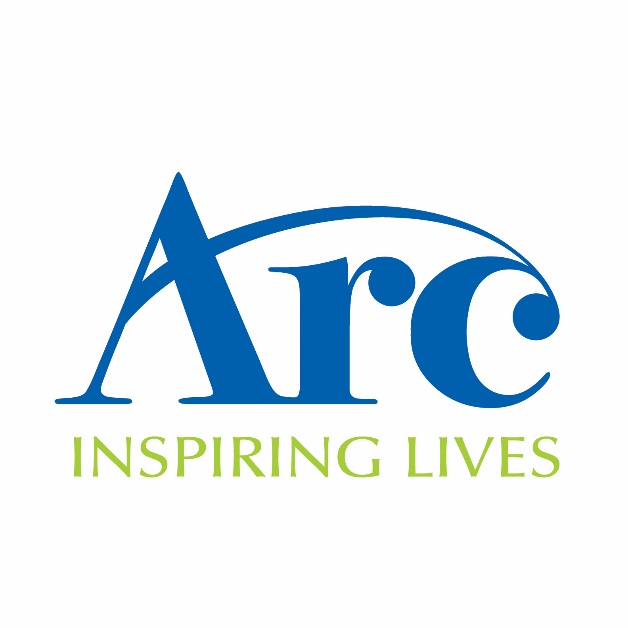 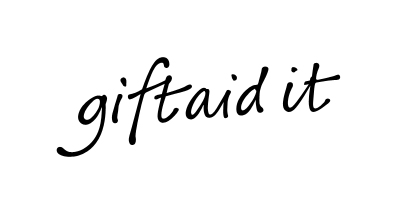 Sponsor Full Name
Address
(Please fill in at least your house number/name) PostcodeGift Aid (please tick if you are a UK tax payer)Amount